PresseinformationSynchronisation für Ultraschallsensoren leicht gemachtIn Anwendungen, in denen mehrere Ultraschallsensoren in engen Abständen zueinander montiert werden müssen, können Überlagerungen der Schallsignale zu wechselseitigen Störungen der Messungen führen. Die Sensorsynchronisation kann jedoch dort zu einer zeitraubenden Angelegenheit werden, wo die eingesetzten Sensoren über feste Steckverbinder verfügen und die Applikation mehrere Versuchsdurchläufe erfordert: Da die einzelnen Sensoren zur Erlangung des gewünschten Ergebnisses reihum abgezogen und erneut über geeignete Synchronisationskabel mit der Steuereinheit verbunden werden müssen, schrecken viele Anwender vor dem Aufwand zurück, die Synchronisation selbst durchzuführen. Mit der Sync-Box bietet die PiL Sensoren GmbH jetzt eine einfache Lösung zur Minimierung des Umverkabelungsaufwands. Als zwischengeschaltetes Modul verbindet die Box ausführungsabhängig bis zu zehn Ultraschallsensoren gelichzeitig über ihre Synchronisations-Kontakte mit der Steuerung und erübrigt damit die Notwendigkeit, einzelne Sensoren mehrfach an- und abzustecken. Um bei Bedarf wiederholte Synchronisationsvorgänge zu initiieren, verfügt die Sync-Box über einen Unterbrecher-Button, der die angeschlossenen Sensoren stromlos schaltet.      Über PILDie in Erlensee bei Frankfurt/Main ansässige PIL Sensoren GmbH, ein Pionier der Ultraschallsensorik, entwickelt, produziert und vertreibt seit 1990 Standard- und maßgeschneiderte Sensorlösungen für industrielle Anwendungen. Zusammen mit der Inelta Sensorsysteme GmbH & Co. KG (Taufkirchen bei München) und der VYPRO s.r.o. (Trenčín, Slowakei) bietet PIL ein breites Produktspektrum zur Weg- und Positions- sowie zur Kraft-, Druck- und Neigungsmessung an. Das Angebot umfasst Kraftsensoren, Sensor-Signalverstärker, Druckschalter, kapazitive Sensoren sowie Ultraschallsensoren. Dienstleistungen aus dem Bereich der Kabel- und Steckverbinder-Konfektionierung ergänzen das Portfolio.Der Unternehmensverbund beliefert insbesondere Kunden aus den Branchen Industrielle Automatisierung, Maschinenbau, Hydraulik, Medizintechnik sowie Luft- und Raumfahrt. Branchen- und kundenspezifische Sensorlösungen bilden dabei einen besonderen Schwerpunkt, der mit interdisziplinärem Know-how beständig ausgebaut wird.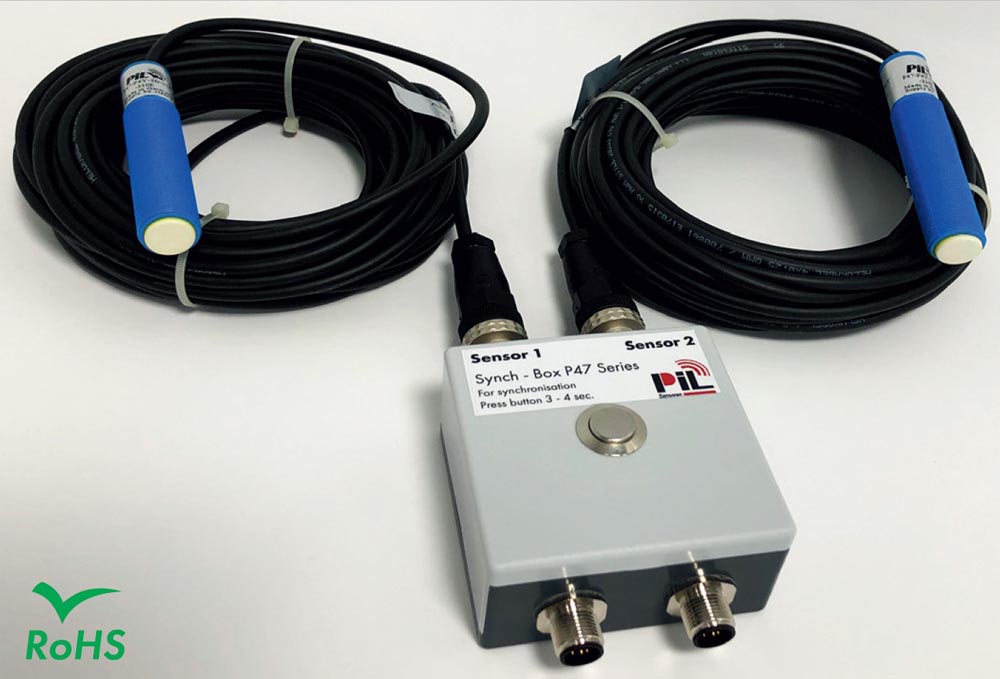 Bild: Sync-Box in Ausführung für zwei P47-Ultraschallsensoren (Produktbeispiel)Bilder:Sync-Box_beispiel_mit_P47Zeichen:1.226Dateiname:202207017_pm_sync-boxDatum:02.08.2022Kontakt:PIL Sensoren GmbH
Zweigstelle SüdReinhard KochLudwig-Bölkow-Allee 2282024 TaufkirchenTel.: 089 / 452 245-0Fax: 089 / 452 245-744E-Mail: marketing@pil.deInternet: www.pil.degii die Presse-Agentur GmbHImmanuelkirchstraße 1210405 BerlinTel.: 030 / 538 965-0E-Mail: info@gii.deInternet: www.gii.de